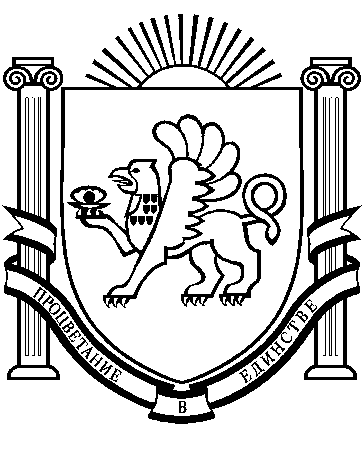 РЕСПУБЛИКА    КРЫМ                                                                                  РАЗДОЛЬНЕНСКИЙ    РАЙОН                                                                                              БОТАНИЧЕСКИЙ   СЕЛЬСКИЙ    СОВЕТВнеочередное 4-е заседание II созываРЕШЕНИЕ28 ноября 2019 г.                    с. Ботаническое                                                     № 29"О внесении изменений в Устав муниципального образования Ботаническое сельское поселение Раздольненского района Республики Крым"На основании Федерального закона от 6 октября 2003 года №131-ФЗ "Об общих принципах организации местного самоуправления в Российской Федерации", руководствуясь Уставом Ботанического сельского поселения Раздольненского района Республики Крым, Ботанический сельский советРЕШИЛ:1. Внести в Устав Ботанического сельского поселения Раздольненского района Республики Крым, принятый решением Ботанического сельского совета от 10.11.2014 г. № 1,следующие изменения:1.1. Часть 1 статьи 8 дополнить пунктом 20.1 в следующей редакции:«20.1) принятие в соответствии с гражданским законодательством Российской Федерации решения о сносе самовольной постройки, решения о сносе самовольной постройки или ее приведении в соответствие с предельными параметрами разрешенного строительства, реконструкции объектов капитального строительства, установленными правилами землепользования и застройки, документацией по планировке территории, или обязательными требованиями к параметрам объектов капитального строительства, установленными федеральными законами;».2. Направить настоящее решение на государственную регистрацию, после которой он подлежит официальному опубликованию (обнародованию).3. Настоящее решение вступает в силу после официального обнародования.Председатель Ботанического сельскогосовета- глава администрации Ботанического сельского поселения                                   М.А.Власевская